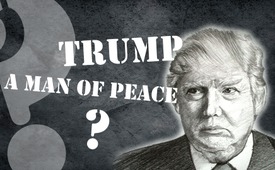 Trump – a man of peace?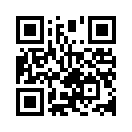 On January 20, 2017, Donald Trump was sworn into office as the 45th president of the USA.  The opinions have hardly ever been as varied about a US president as they are now. For some people, Trump counts as a bearer of hope for the common people and for peace; for others he is a man with no respect for democratic institutions. Therefore, violent protests took place right before the inauguration ceremony in Washington.On January 20, 2017, Donald Trump was sworn into office as the 45th president of the USA.  The opinions have hardly ever been as varied about a US president as they are now. For some people, Trump counts as a bearer of hope for the common people and for peace; for others he is a man with no respect for democratic institutions. Therefore, violent protests took place right before the inauguration ceremony in Washington. Time will tell whether Donald Trump can simply be pigeonholed into the one or the other camp and who is really hiding behind his words. This broadcast wants to show a bit more on which direction his presidency can take based on his own words.  In the margins of the World Economic Forum on January, 17, 2017, Anthony Scaramucci, advisor to Donald Trump, assured Swiss Radio and Television SRF that Trump would be a “man of peace” whom nobody had to fear. But how much is this confirmed by Trump’s own statements? Let us take a look at the exclusive interview by the German newspaper BILD with Donald Trump on January 16, 2017: As an answer to the question if he would consider Putin’s intervention in Syria good or bad, Trump said: “Nah, I think it’s a very rough thing. It’s a very bad thing, …” In summary: Trump indirectly associates the awful humanitarian situation in Aleppo with the intervention of the Russian Federation.  He thereby completely withholds how the conflict arose and the warmongering role the US government played in it.  Being asked whether he trusts Putin and Merkel, Trump said: “Well, I start off trusting both — but let’s see how long that lasts. It may not last long at all. He understands that the Eastern Europeans are afraid of Putin and Russia and provides a continued security guarantee by the USA. In summary: Here, Trump implies, like his predecessor Obama that the Russian Federation has an aggression policy and thus reverses the real roles once again. Trump’s supporters hope for a détente policy towards Russia. When he is asked about his position concerning the sanctions against Russia, Trump, however, did not particularly speak against the sanctions, but he literally said: “They (i.e. the Europeans) have sanctions on Russia — let’s see if we can make some good deals with Russia.” In summary: By this, Trump does not come out as Russia’s supporter or someone who would exercise his political influence to end the sanctions. He rather shows himself to be someone who intends to take advantage of the situation, right in line with his predecessor Obama. Serious efforts to calm the situation with Russia would have to look different and not have your own deal in the focus. Concerning NATO, Trump said NATO was obsolete because it was designed many years ago and the countries would not pay what they should pay and NATO would not have dealt with terrorism. Trump’s wording: “And the other thing is the countries aren’t paying their fair share so we’re supposed to protect countries but a lot of these countries aren’t paying what they’re supposed to be paying, which I think is very unfair to the United States. With that being said, NATO is very important to me…” For him, the highest priority for the military is the fight against the terrorist army “Islamic State” IS and against terror. In summary: One can understand from those statements that Trump demands a more extensive contribution by the NATO members in the fight against “terror”. In the past, however, we observed that under the guise of fighting terror, numerous sovereign states were laid in ashes, only think of Iraq, Libya, and now Syria. Trump does not reflect causes for the conflict centers nor the role of the USA in the development of ISIS or IS. So it continues to be about wars in the interest of the USA at the cost of the NATO members. We have shown the role of the USA regarding IS in several broadcasts. In reply to the question of how he sees the European Union, Germany and Great Britain, Trump literally said: “[The European Union is] basically a vehicle for Germany. That’s why I thought the UK was so smart in getting out? … Look, the EU was formed, partially, to beat the United States on trade, OK?” In summary: 
By the way, Trump has already offered a free trade agreement to the Brits. Britain’s quitting of the EU obviously serves the interests of the USA. Kla.tv examined the topic Brexit in the broadcast: “Brexit – hope or plan?” The strength of the American economy is important for Trump. Trump declared, it was unfair of Germany – as export world champion – and also of China that the USA had that large trade deficits of 800 billion dollars per year. He regards China as a large problem. Trump’s wording: “well I do believe in free trade, I love free trade, but it’s gotta be smart trade so I call it fair trade” In summary: Not a word is said about the ailing bank system and by far the world’s highest military expenditure of the USA. Instead, Trump traces the fault of the economic deficits of the USA back to the unfairness of economic powers like China and Germany.  One can guess what Trump means by consequent fighting of the root causes in the near future. Trump regards the Iranian nuclear agreement negotiated by Obama as mistake. First for better understanding: In the agreement, Iran undertakes to comply with restrictions regarding its nuclear programs and in return the sanctions against Iran are lifted and frozen accounts of Iran containing billions are released.  Trump says about this: But I’m not happy with the Iran deal, I think it’s one of the worst deals ever made, I think it’s one of the dumbest deals I’ve ever seen, one of the dumbest, in terms of a deal. … where you give a $150 billion back to a country, where you give $1.7 billion in cash …” In summary: For Trump, it is not important at all that Iran was able to show that it is not a nuclear threat and that the sanctions were therefore lifted. He only regrets the repayment of the frozen money to Iran. Moreover, the lawfulness of paying back foreign property is “stupid” in his eyes. 
Final conclusion: A real policy shift away from the devastating policy of his predecessors which was characterized by the submission of countries under the control of the US administration cannot be acknowledged to Trump due to his own words. His selfish tendencies rather suggest that Trump could continue this dreadful line with even more aggravation. It is still to be observed what his deeds will show!from ag./hm./dd.Sources:http://www.srf.ch/news/international/donald-trump-rueckt-amerika-ins-zentrum-seiner-politik
http://www.srf.ch/news/wirtschaft/trump-ist-ein-mann-des-friedens

BILD vom 16.1.2017 „Das große Experiment“
https://www.nzz.ch/wirtschaft/freihandelsvertrag-zwischen-grossbritannien-und-den-usa-trump-will-brexit-zum-erfolg-machen-doch-ist-das-realistisch-ld.139986
http://www.spiegel.de/politik/ausland/donald-trump-und-das-zeitalter-der-luege-a-1112946.htmlThis may interest you as well:#DonaldJTrump-en - J. Trump - www.kla.tv/DonaldJTrump-enKla.TV – The other news ... free – independent – uncensored ...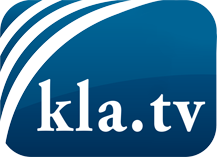 what the media should not keep silent about ...Little heard – by the people, for the people! ...regular News at www.kla.tv/enStay tuned – it’s worth it!Free subscription to our e-mail newsletter here: www.kla.tv/abo-enSecurity advice:Unfortunately countervoices are being censored and suppressed more and more. As long as we don't report according to the ideology and interests of the corporate media, we are constantly at risk, that pretexts will be found to shut down or harm Kla.TV.So join an internet-independent network today! Click here: www.kla.tv/vernetzung&lang=enLicence:    Creative Commons License with Attribution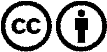 Spreading and reproducing is endorsed if Kla.TV if reference is made to source. No content may be presented out of context.
The use by state-funded institutions is prohibited without written permission from Kla.TV. Infraction will be legally prosecuted.